Capitalize or Not?Does this word need to be capitalized?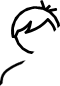 boy□	yes□	no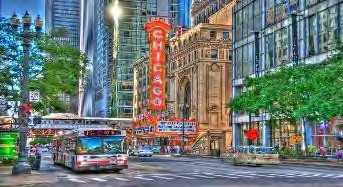 chicago□	yes□	no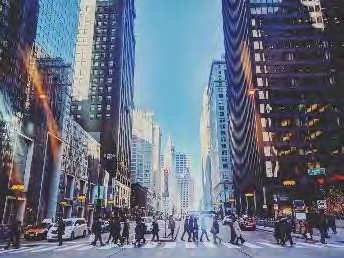 city□	yes□	no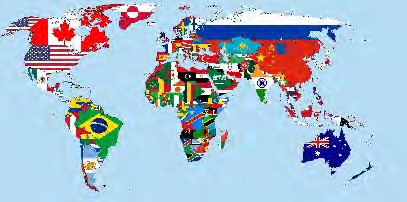 country□	yes□	no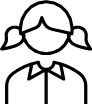 girl□	yes□	no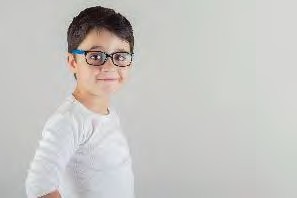 john□	yes□	no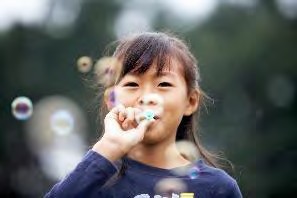 mary□	yes□	no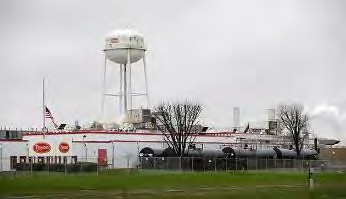 plant□	yes□	no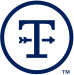 tyson□	yes□	no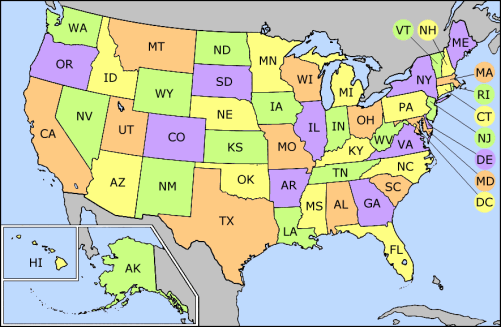 united states□	yes□	no